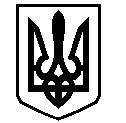   У К Р А Ї Н А                                                       БОРОДІНСЬКА СЕЛИЩНА РАДА БОЛГРАДСЬКИЙ РАЙОН ОДЕСЬКА ОБЛАСТЬ68540, смт. Бородіно, вул. Миру, 132, тел. (04847) 2-10-61
РІШЕННЯ
від _ 03.06.2021  № 53                                                                                              смт.БородіноВІЗУАЛЬНА ІСТОРІЯ ХМЕЛЬНИЦЬКОГОПро утворення комісії з використання у 2021 роцісубвенції з державного бюджету на забезпечення житлом дітей-сиріт, дітей, позбавлених батьківськогопіклування, осіб з їх числаКеруючись Порядком та умовами надання у 2021 році субвенції з державного бюджету місцевим бюджетам на проектні, будівельно-ремонтні роботи, придбання житла та приміщень для розвитку сімейних та інших форм виховання, наближених до сімейних, та забезпечення житлом дітей-сиріт, дітей, позбавлених батьківського піклування, осіб з їх числа, затвердженими постановою Кабінету Міністрів України від 15.11.2017 р. № 877, постановою Кабінету Міністрів України від 26.05.2021 р. № 615 «Деякі питання забезпечення дітей-сиріт, дітей, позбавлених батьківського піклування, осіб з їх числа житлом та підтримки малих групових будинків»,  Законом України «Про місцеве самоврядування в Україні», виконавчий комітет селищної радиВирішив:Утворити комісію з використання у 2021 році субвенції з державного бюджету на забезпечення житлом дітей-сиріт, дітей, позбавлених батьківського піклування, осіб з їх числа.Затвердити Положення про комісію з використання у 2021 році субвенції з державного бюджету на забезпечення житлом дітей-сиріт, дітей, позбавлених батьківського піклування, осіб з їх числа згідно з додатком 1.Затвердити склад комісії з використання у 2021 році субвенції з державного бюджету на забезпечення житлом дітей-сиріт, дітей, позбавлених батьківського піклування, осіб з їх числа згідно з додатком 2.Контроль за виконанням рішення покласти на заступника селищного голови  С.С.Арнаутова.Селищний голова                                              Іван КЮССЕДодаток 1до рішення виконавчого комітетувід 03.06.2021р.  № 53ПОЛОЖЕННЯпро комісію з використання у 2021 році субвенції з державного бюджету на забезпечення житлом дітей-сиріт, дітей, позбавлених батьківського піклування, осіб з їх числа1. Комісія з використання у 2021 році субвенції з державного бюджету на забезпечення житлом дітей-сиріт, дітей, позбавлених батьківського піклування, осіб з їх числа (далі – комісія) є консультативно-дорадчим органом виконавчого комітету Бородінської селищної ради, яка утворюється для прийняття рішень щодо розподілу коштів субвенції з державного бюджету місцевим бюджетам на проектні, будівельно-ремонтні роботи, придбання житла та приміщень для розвитку сімейних та інших форм виховання, наближених до сімейних, та забезпечення житлом дітей-сиріт, дітей, позбавлених батьківського піклування, осіб з їх числа.2. Головою комісії є селищний голова Бородінської селищної ради відповідно до розподілу обов'язків, заступником голови комісії — начальник відділу освіти та у справах дітей Бородінської селищної ради.3. До складу комісії входять представники відділів освіти, соціального захисту населення, центра надання адміністративних послуг, відділу фінансів, земельних ресурсів, а також уповноважені представники громадськості та інших установ (за згодою).4. До повноважень комісії належить:формування потреби щодо спрямування субвенції з державного бюджету на забезпечення житлом дітей-сиріт, дітей, позбавлених батьківського піклування, осіб з їх числа і підготовка відповідних пропозицій;формування та затвердження загального списку дітей, які перебувають на квартирному обліку, із зазначенням прізвища, імені, по батькові (за його наявності), дати народження дитини, дати її взяття на такий облік, інвалідності (у разі встановлення) та орієнтовної потреби в коштах, необхідних для придбання житла;затвердження списку дітей для виплати грошової компенсації із визначенням окремо щодо кожної дитини обсягу такої компенсації. До загального списку не включаються діти, яким було виділено грошову компенсацію для придбання житла за рахунок субвенції у 2019 році;погодження щодо:житлових об’єктів, які планується придбати для забезпечення житлом дитячих будинків сімейного типу, соціальним житлом, житлом для дітей, у тому числі за рахунок грошової компенсації;нового будівництва приміщень для розміщення малих групових будинків, житла для дитячих будинків сімейного типу, капітального ремонту/реконструкції житла для дитячих будинків сімейного типу;розроблення проєктної документації на нове будівництво приміщень для розміщення малих групових будинків, капітальний ремонт/реконструкцію житла для дитячих будинків сімейного типу;проведення перевірки щодо:- наявності в дитини статусу дитини-сироти, дитини, позбавленої батьківського піклування, особи з їх числа;- наявності документів про перебування дитини на квартирному обліку;- документів, що подаються для придбання житла;- обстеження стану житлового приміщення (будинку, квартири), що придбавається.Комісія приймає рішення щодо обсягу потреби субвенції за напрямами. Рішення оформляється протоколом, який складається у двох примірниках, підписується всіма членами комісії та затверджується рішення виконавчого комітету Хмельницької міської ради (один примірник протоколу надсилається обласній держадміністрації).5. Під час прийняття рішення про розподіл коштів субвенції на придбання житла дітям або призначення грошової компенсації комісія враховує такі нормативи:у квартирах, садибних (одноквартирних) будинках із житлового фонду - 31 кв. метр загальної площі, з яких жила площа на дитину повинна бути не менше рівня середньої забезпеченості громадян жилою площею у відповідному населеному пункті;додатково 10 кв. метрів жилої площі на кожну дитину з інвалідністю, особу з їх числа.Вартість 1 кв. метра загальної площі житла в населеному пункті за місцем перебування дитини на квартирному обліку обчислюється відповідно до нормативно-правових актів Мінрегіону.Гранична вартість житла для дітей не може перевищувати вартості спорудження житла, збільшеної у 1,5 раза.Гранична вартість житла (ГВЖ) для дітей та обсяг грошової компенсації визначається за такою формулою:ГВЖ = (31 + (10 х Nі)) х Вг х Км,де Nі — кількість дітей з інвалідністю, осіб з інвалідністю;Вг — вартість (гривень) 1 кв. метра загальної площі житла для населеного пункту, в якому будується або буде придбано житло для дітей;Км — коефіцієнт збільшення граничної вартості 1 кв. метра загальної площі житла для міст, визначених в абзаці п’ятому цього пункту.У разі придбання житлового будинку для дітей враховуються витрати з придбання земельної ділянки, на якій розташований житловий будинок.6. Формою роботи комісії є засідання, що скликаються за пропозицією голови комісії, який веде засідання.7. Засідання комісії є правоможним, якщо в ньому бере участь не менше двох третин її загального складу.8. Рішення приймаються простою більшістю голосів і викладаються у протоколі, який підписується всіма членами комісії.9. У разі рівного розподілу голосів, голос голови комісії є вирішальним.10. Відділ  соціального захисту населення разом з службою у справах дітей після затвердження місцевого бюджету та отримання копії рішення регіональної комісії про розподіл субвенції між місцевими бюджетами за напрямами протягом трьох робочих днів з дати отримання копії такого рішення надсилає рекомендованим листом дитині (визначеній регіональною комісією в порядку черговості) за місцем її проживання/перебування повідомлення про можливість отримання нею житла за рахунок субвенції або призначення їй грошової компенсації із зазначенням адреси, за якою необхідно звернутися, та строків звернення. Додатково інформують дитину за допомогою телефонного зв’язку та надсилають копію повідомлення на її електронну (у разі наявності)/поштову адресу.Надають дитині роз’яснення щодо її права на отримання житла за рахунок субвенції або грошової компенсації, ознайомлюють з порядком та умовами отримання житла за рахунок субвенції або грошової компенсації під її особистий підпис.11. Відділ соціального захисту населення та служба у справах дітей інформує районний центр соціальних служб для сім’ї, дітей та молоді за місцем   проживання/перебування дитини, якій призначено грошову компенсацію, про необхідність забезпечення соціального супроводу такої дитини.12. Відділ соціального захисту населення та служба у справах дітей на підставі звернення дитини збирають документи, які перебувають у їх володінні, надають дозвіл на відкриття спеціального рахунка дитині, на який перераховують кошти в сумі, визначеній у рішенні комісії.13. Комісія протягом п’яти робочих днів з дати надходження подання відділу соціального захисту населення щодо надання дозволу на перерахування коштів із спеціального рахунка як оплати за відповідним договором купівлі-продажу розглядає його по суті у присутності дитини та приймає рішення про перерахування коштів, якщо:предметом договору є придбання у власність дитиною житлового приміщення;ціна житлового приміщення (та земельної ділянки в разі якщо предметом договору купівлі-продажу є жилий будинок, будівля або споруда, розміщені на земельній ділянці), визначена в договорі купівлі-продажу, дорівнює сумі коштів грошової компенсації, що розміщені на спеціальному рахунку дитини, або є меншою від цієї суми, крім випадків коли додаткові кошти на спеціальний рахунок дитини можуть бути переказані за рахунок коштів місцевого бюджету, особистих коштів дитини, благодійних надходжень від юридичних і фізичних осіб, з інших джерел, не заборонених законодавством;житло, що придбавається, згідно з актом обстеження стану житлового приміщення (будинку, квартири), складеним комісією (за місцем придбання житла), є придатним для проживання;строк виконання договору купівлі-продажу не перевищує двох місяців з дня його укладення.Копія рішення надається відділу соціального захисту населення та службі у справах дітей.У разі неявки дитини на засідання комісії розгляд відповідного питання переноситься на наступне засідання.14. У рішенні  комісії зазначається:- прізвище, ім’я, по батькові дитини, дата народження;- документи, що підтверджують статус дитини-сироти, дитини, позбавленої батьківського піклування, особи з їх числа;- факт перебування дитини на квартирному обліку;інформація про:- місце проживання дитини;- перебування дитини на обліку внутрішньо переміщених осіб (у разі взяття на такий облік);- наявність у дитини-сироти, дитини, позбавленої батьківського піклування, особи з їх числа інвалідності, що підтверджується документом, виданим лікарсько-консультативною комісією лікувально-профілактичного закладу, у порядку та за формою, встановленими МОЗ;- стан житла, що придбавається, наявність комунікацій, придатність для проживання в ньому дитини (зазначається тільки в рішенні про придбання житла);- сума грошової компенсації (зазначається тільки в рішенні комісії про виплату грошової компенсації за рахунок субвенції щодо кожної дитини окремо).У разі придбання житла в будь-якій адміністративно-територіальній одиниці зазначається згода комісії.15. Комісія відмовляє дитині в наданні дозволу на перерахування коштів із спеціального рахунка як оплати за відповідним договором у разі:- подання недостовірних відомостей;- прийняття рішення про втрату статусу дитини-сироти, дитини, позбавленої батьківського піклування;- наявності в дитини майнових прав чи права власності на нерухоме майно, що є підставою для зняття з квартирного обліку;- неперебування дитини на квартирному обліку;- надання дитині житлового приміщення раніше;- звернення дитини до управління праці та соціального захисту населення після завершення одного місяця з дати надсилання їй повідомлення;- непридатності житла, що придбавається, для проживання згідно з актом обстеження стану житлового приміщення (будинку, квартири), складеного комісією за місцем придбання житла.Рішення комісії може бути оскаржене в судовому порядку.Секретар виконавчого комітету                                                             Валентина ГАЛИНСЬКА Заступник начальника відділу освіти та у справах                               Алла КУРУЧдітей з питань соціального захистуДодаток 2до рішення виконавчого комітетувід 20.05.2021 № 53СКЛАДкомісії з використання у 2021 році субвенції з державного бюджету на забезпечення житлом дітей-сиріт, дітей, позбавлених батьківського піклування, осіб з їх числаСекретар виконавчого комітету                                                             Валентина ГАЛИНСЬКА Заступник начальника відділу освіти та у справах                               Алла КУРУЧ дітей з питань соціального захистуГолова комісії:Кюссе Іван Георгійовичселищний голова;Заступник голови комісії:Лунгу Сергій Федоровичкерівник відділу освіти та у справах дітей;Секретар комісії:Куруч Алла Георгіївназаступник керівника відділу освіти та у справах дітей з питань соціального захисту;Члени комісії:Шокот Ліна Михайлівнаначальник відділу соціального захисту, військового обліку та соціальних послуг;Арнаутов Степан Степанович заступник селищного голови з питань виконавчих органів ради;Папурова Парасковія Федорівнаначальник центру надання адміністративних послуг;Парушев Михайло Івановичначальник відділу земельних ресурсів та сільського господарства;Ломанова Ганна Іванівнаначальник відділу фінансів ;